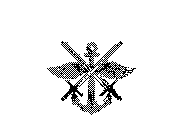          ОБЩЕРОССИЙСКАЯ ОБЩЕСТВЕННО-ГОСУДАРСТВЕННАЯ ОРГАНИЗАЦИЯ«ДОБРОВОЛЬНОЕ ОБЩЕСТВО СОДЕЙСТВИЯ АРМИИИ, АВИАЦИИ И ФЛОТУ РОССИИ»                                                            (ДОСААФ РОССИИ)                           МЕСТНОЕ ОТДЕЛЕНИЕ  ООГО ДОСААФ РОССИИ                                       г. Мичуринск  Тамбовской области                                                                ПРИКАЗ       «__09__»  января     2017 г                                                       № 5  В соответствии с требованием ст 28,30  Федерального закона    № 273-ФЗ« Об образовании в Российской Федерации», в целях приведения локальных актов в соответствие с установленными требованиями  ПРИКАЗЫВАЮ: Утвердить и ввести в действие с 09.01. 2017 г . следующие локальные акты:    - положение об автошколе;    - положение о проведении текущего контроля, промежуточной и итоговой аттестации       водителей категории «В» ;    - положение о правилах приема, порядке перевода, отчисления и восстановления       обучающихся, порядке оформления возникновения. Приостановления и прекращения       отношений ;    - порядок по заполнению, учету, и хранению  бланков свидетельств о профессии      водителя и выдачи дубликатов Признать утратившими силу с 09.01.2017 г. следующие локальные акты:    - положение об автошколе  от 12.01.2014 г    - правила внутреннего распорядка  для учащихся  от 15.01.2016 г     -  положение  о приеме, обучении, выпуске и отчисления обучающихся от 11.01.2016 г    - положение  о порядке и основания перевода, отчисления и восстановления     обучающихся от 15.01.2016 г    - положение  о правилах приема в автошколу  от 14.01.2016 г    - положение о комиссии по урегулированию споров между участниками       образовательных отношений от 13.01.2016 г    - порядок оформления возникновения, приостановление и прекращение отношений        между МО  и обучающимися от  12.01.2016 г    - порядок реализации права обучающихся на обучение по индивидуальному учебному        плану от 11.01.2016 г    - порядок зачета результатов освоения учащимися учебных предметов, курсов,        дисциплин, дополнительных образовательных программ. от 11.01.2016 г              -  Положение об аттестации педагогических   работниках   МО ООГО ДОСААФ России                 г.   Мичуринска   от 01.02.2016г.                                           Председатель:                                     Э.В. Филатов